ПЛАН ЗАСТРОЙКИпо компетенции «Судовой электромонтаж и эксплуатация судового электрооборудования»Региональный этап чемпионата2024 г.Типовой план застройки компетенции «Судовой электромонтаж и эксплуатация судового электрооборудования»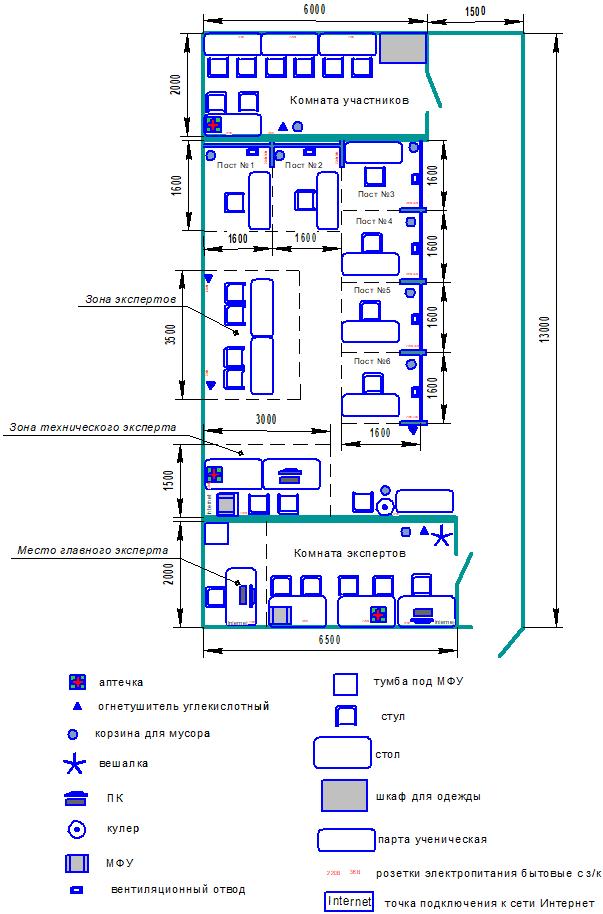 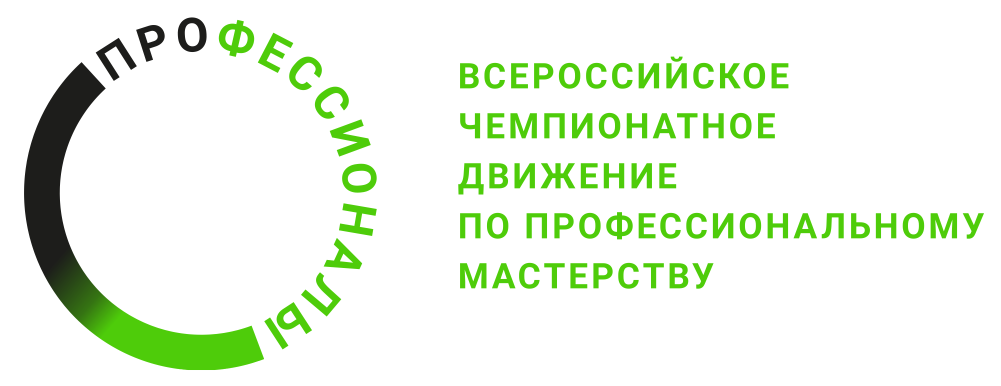 